Publicado en Madrid el 19/07/2024 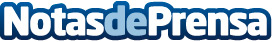 El Grupo Maribel Yébenes dispara sus resultados en el primer semestre 2024El Grupo Maribel Yébenes ha registrado un notable crecimiento en sus indicadores económicos durante el primer semestre del año, reflejando así una sólida estrategia y una gestión eficiente en un mercado en continuo crecimientoDatos de contacto:Agencia de comunicación de Grupo Maribel YébenesGrupo Maribel Yébenes91 603 40 01 Nota de prensa publicada en: https://www.notasdeprensa.es/el-grupo-maribel-yebenes-dispara-sus Categorias: Nacional Madrid Emprendedores Belleza Otros Servicios Bienestar Actualidad Empresarial http://www.notasdeprensa.es